Рисование ладошками – увлекательное занятие для детей 2-3 лет.  Необходимо приготовить ванночку  для разведения краски ( желательно пальчиковые краски), ванночка с чистой водой, бумажное полотенце, или влажные салфетки, листы А 4Взрослый вместе с ребенком создает творческую композицию.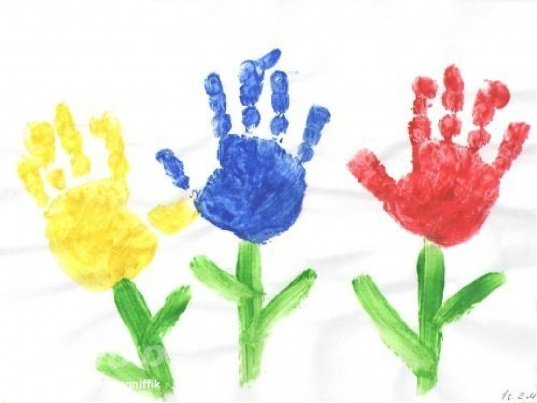 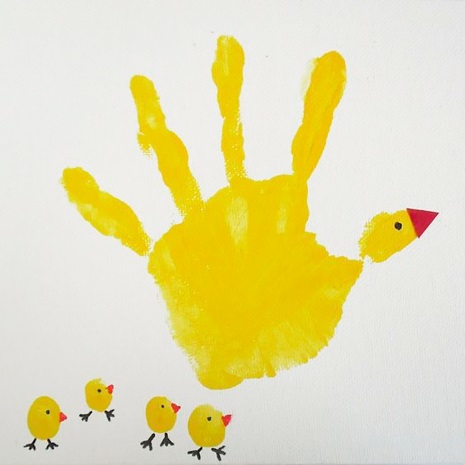 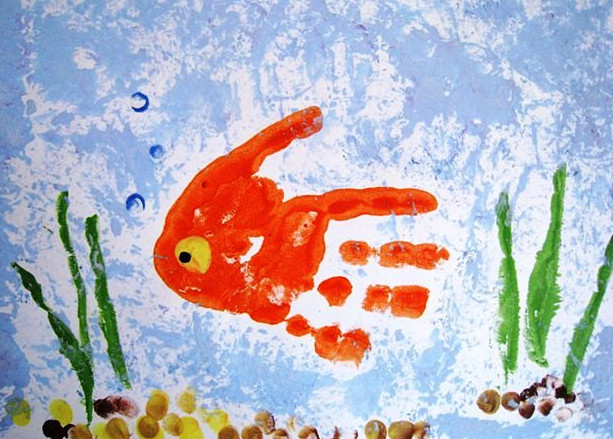 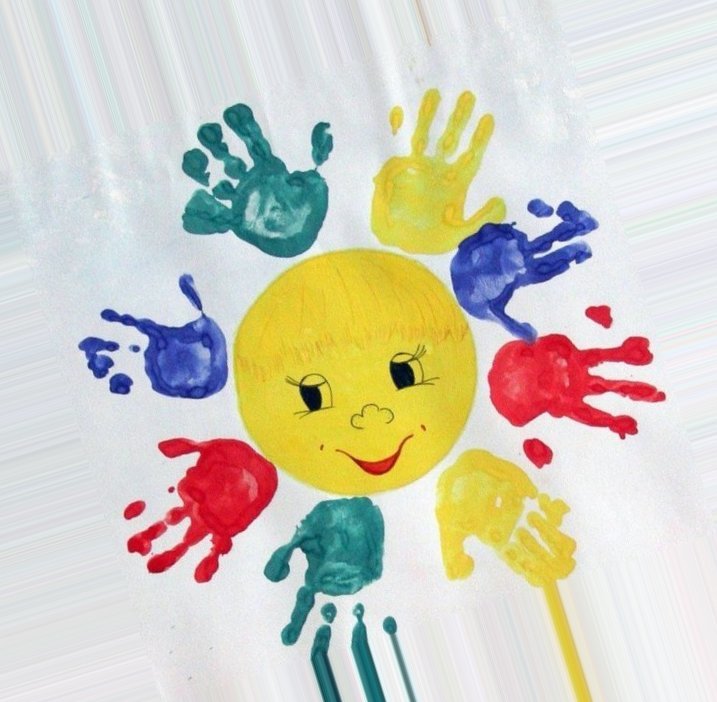 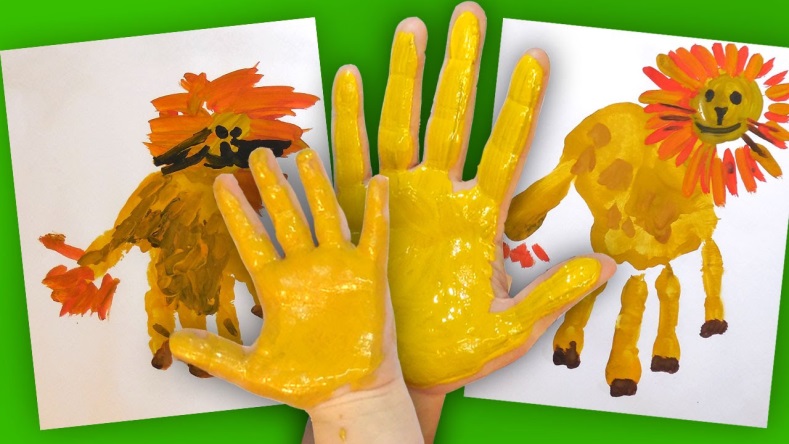 Не менее увлекательна лепка различными способами. Приобретите детям яркий мягкий пластилин, дощечку для лепки. Лепите вместе – это радость и для Вас и для ребенка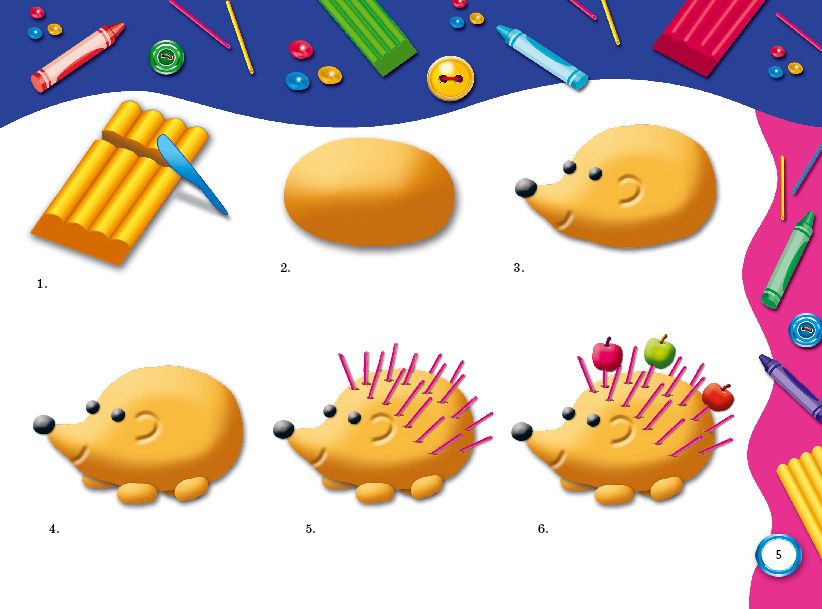 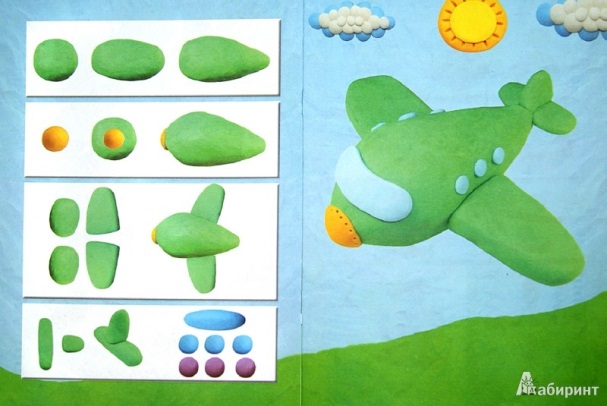 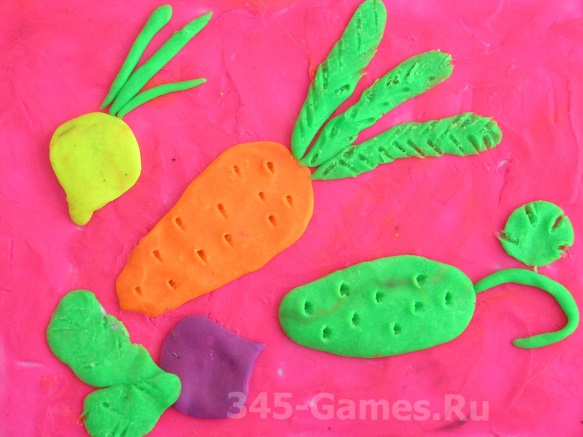 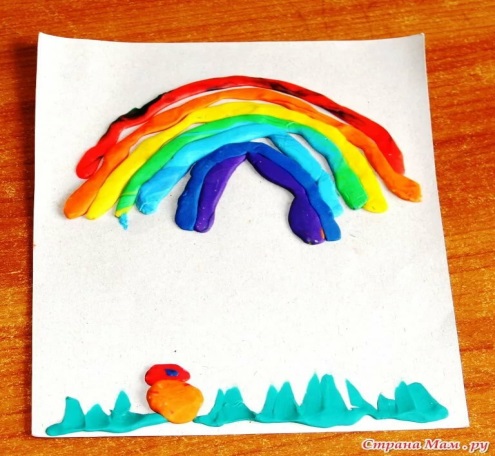 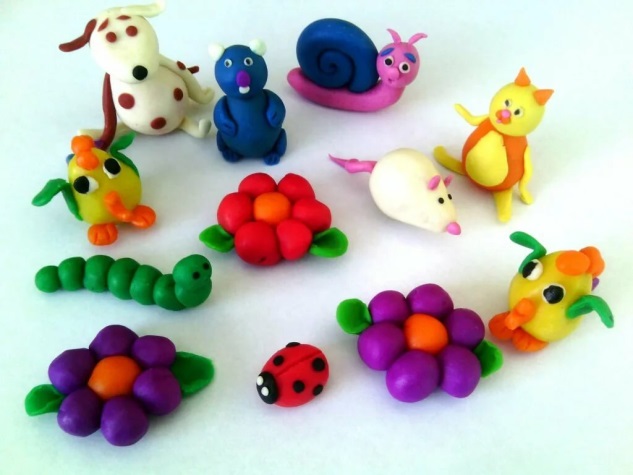 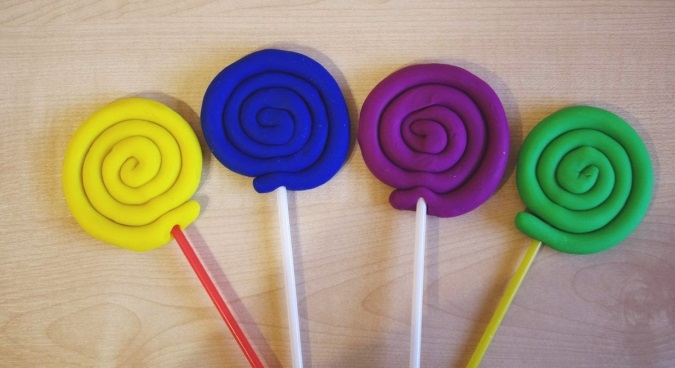 